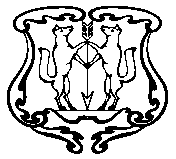 АДМИНИСТРАЦИЯ ГОРОДА ЕНИСЕЙСКАКрасноярского краяПОСТАНОВЛЕНИЕ20.04.2017                                                          г. Енисейск                                                          № 81-п О внесении   изменений   в постановление    администрации города   Енисейска от 29.10.2013            № 323-п «Об утверждении муниципальной программы «Модернизация, реконструкция и капитальный ремонт объектов коммунальной инфраструктуры. Благоустройство территории»»В соответствии со статьей 179 Бюджетного кодекса Российской Федерации, постановлением администрации города от 06.08.2013 № 243-п «Об утверждении Порядка принятия решения о разработке муниципальных программ города Енисейска, их формировании   и реализации», руководствуясь статьями 8, 37, 39, 43 Устава города Енисейска, ПОСТАНОВЛЯЮ:1. Внести в постановление администрации города Енисейска от 29.10.2013 № 323-п «Об утверждении муниципальной программы «Модернизация, реконструкция и капитальный ремонт объектов коммунальной инфраструктуры. Благоустройство территории»» (в редакции постановления администрации города Енисейска от 17.04.2017 № 77-п) следующие изменение:муниципальную программу города Енисейска «Модернизация, реконструкция и капитальный ремонт объектов коммунальной инфраструктуры. Благоустройство территории» изложить в редакции согласно приложению  к настоящему постановлению.2.   Контроль за выполнением настоящего постановления оставляю за собой.3. Настоящее постановление вступает в силу со дня его подписания и подлежит опубликованию  в газете «Енисейск-плюс» и размещению на официальном интернет-портале органов местного самоуправления города Енисейска: www.eniseysk.com.Исполняющий обязанности главы города Енисейска                                                                                                         О.А. Патюков                                                                                                                                                                      Шмик Дмитрий Александрович,Квок Анжелика Петровна, (839195) 2-49-49Приложение 1к постановлению администрациигорода Енисейска от 20.04.2017 № 81-пПриложение 5к муниципальной программе «Модернизация, реконструкция и капитальный ремонт объектов коммунальной инфраструктуры. Благоустройство территории» Подпрограмма № 5 «Формирование современной городской среды на территории города Енисейска на 2017 год»Паспорт Подпрограммы 1. Характеристика текущего состояния, основные проблемы ремонта и благоустройства дворовых территорий, а также мест массового пребывания населения, анализ причин возникновения проблем и описание основных возможных рисков реализации ПодпрограммыДворовые территории являются важнейшей составной частью транспортной системы. От уровня транспортно-эксплуатационного состояния дворовых территорий многоквартирных домов и проездов к дворовым территориям во многом зависит качество жизни населения. Текущее состояние большинства дворовых территорий не соответствует современным требованиям к местам проживания граждан, обусловленным нормами Градостроительного и Жилищного кодексов Российской Федерации, а именно: в большинстве дворовые территории не имеют асфальтобетонных покрытий, а где имеется асфальтобетонные покрытия внутриквартальных проездов с высокой степенью износа, так как срок службы дорожных покрытий с момента массовой застройки города Енисейска многоквартирными домами истек, практически не производятся работы по озеленению дворовых территорий, малое количество парковок для временного хранения автомобилей, недостаточно оборудованных детских и спортивных площадок.Существующее положение обусловлено рядом факторов: нарушение градостроительных норм при застройке городских территорий, введение новых современных требований к благоустройству и содержанию территорий, недостаточное финансирование программных мероприятий в предыдущие годы, отсутствие комплексного подхода к решению проблемы формирования и обеспечения среды, комфортной и благоприятной для проживания населения. До настоящего времени благоустройство дворовых территорий осуществлялось по отдельным видам работ, без взаимной увязки элементов благоустройства. Некоторые виды работ по благоустройству практически не производились: работы по содержанию зеленых зон дворовых территорий, организации новых дворовых площадок для отдыха детей разных возрастных групп, устройство парковок для временного хранения автомобилей. В настоящее время из 147 единиц дворовых территорий благоустроено 5 единиц (3,4%), из 13 единиц мест массового пребывания населения благоустроено 3 единицы (25%), что является явно недостаточным.Благоустройство дворовых территорий и мест массового пребывания населения невозможно осуществлять без комплексного подхода. При отсутствии проекта благоустройства получить многофункциональную адаптивную среду для проживания граждан не представляется возможным. При выполнении работ по благоустройству необходимо учитывать мнение жителей и сложившуюся инфраструктуру территорий дворов, для определения функциональных зон и выполнения других мероприятий. Комплексный подход позволяет наиболее полно и в то же время детально охватить весь объем проблем, решение которых может обеспечить комфортные условия проживания всего населения. К этим условиям относятся чистые улицы, благоустроенные районы, дворы и дома, зеленые насаждения, необходимый уровень освещенности дворов в темное время суток. Важнейшей задачей является формирование и обеспечение среды, комфортной и благоприятной для проживания населения, в том числе благоустройство и надлежащее содержание дворовых территорий и муниципальных территорий мест массового отдыха жителей, выполнение требований Градостроительного кодекса Российской Федерации по устойчивому развитию городских территорий, обеспечивающих при осуществлении градостроительной деятельности безопасные и благоприятные условия жизнедеятельности человека. Для поддержания дворовых территорий и мест массового пребывания населения в технически исправном состоянии и приведения их в соответствие с современными требованиями комфортности разработана данная Подпрограмма.Основными принципами формирования Подпрограммы являются – долевое участие бюджетов Российской Федерации, Красноярского края, муниципального образования г. Енисейска в финансировании работ по благоустройству, приоритетность и обоснованность в выборе объектов благоустройства, привлечение широкого круга населения, как к выбору объектов благоустройства, так и к организации общественного контроля за качеством и сроками производимых работ, привлечение заинтересованных лиц к работам по благоустройству в форме трудового или финансового участия, синхронизация объектов благоустройства с реализуемыми на территории города проектами капитального ремонта МКД, проектами строительства, реконструкции объектов недвижимости.Комплексное благоустройство дворовых территорий и мест массового пребывания населения позволит поддержать их в удовлетворительном состоянии, повысить уровень благоустройства, выполнить архитектурно-планировочную организацию территории, обеспечить здоровые условия отдыха и жизни жителей. При реализации Подпрограммы возможно возникновение следующих рисков, которые могут препятствовать достижению планируемых результатов: риски, связанные с изменением бюджетного законодательства; финансовые риски: финансирование муниципальной программы не в полном объеме в связи с неисполнением доходной части бюджета города. В таком случае муниципальная программа подлежит корректировке.Одним из приоритетов реализации программы является обеспечение надлежащего технического и санитарно-гигиенического состояния дворовых территорий многоквартирных домов и мест массового пребывания населения, создание комфортной территории для жизнедеятельности населения.2. Цель и задачи Подпрограммы, сроки ее реализацииЦелью реализации Подпрограммы является повышение уровня благоустройства дворовых территорий многоквартирных домов и мест массового пребывания населения. Основными задачами Подпрограммы являются:- повышение уровня благоустройства дворовых территорий многоквартирных домов; - повышение уровня благоустройства муниципальных территорий общего пользования; - повышение уровня вовлеченности заинтересованных граждан, организаций в реализацию мероприятий по благоустройству территории города Енисейска.Срок реализации Подпрограммы - 2017 год.3. Перечень мероприятий ПодпрограммыОснову Подпрограммы составляют мероприятия по благоустройству дворовых территорий многоквартирных домов и мест массового пребывания населения (приложение 1 к Подпрограмме). Перечень мероприятий Подпрограммы определяется исходя из результатов предложений и заявок жителей города о включении дворовой территории в Подпрограмму, а также предложений граждан, организаций о наиболее посещаемой муниципальной территории общего пользования для включения её в Подпрограмму, оформленных протоколом общественной комиссии по развитию городской среды города Енисейска.4. Ресурсное обеспечение ПодпрограммыФинансирование Подпрограммы осуществляется на принципах долевого участия с участием средств федерального, краевого бюджетов, бюджета города Енисейска и средств иных источников (финансовое участие граждан, заинтересованных лиц).Объем бюджетных ассигнований Подпрограммы на 2017 год указан в приложении 2 Подпрограммы и составляет 23 152,7 тыс. рублей, из них: - федеральный бюджет – 13 524,4 тыс. рублей,    - краевой бюджет          –   9 398,3 тыс. рублей, - местный бюджет         –      230,0 тыс. рублей.В течение отчётного периода объёмы финансирования Подпрограммы за счёт всех источников финансирования уточняются (корректируются) по мере необходимости.Выделенные на реализацию Подпрограммы денежные средства федерального, краевого и местного бюджетов являются обязательствами 2017 года, выполнение всех мероприятий планируется завершить до 31 декабря                 2017 года.5. Механизм реализации ПодпрограммыВ соответствии с заключаемым Соглашением между министерством строительства и жилищно-коммунального хозяйства Красноярского края и администрацией города Енисейска из краевого бюджета предоставляются субсидии на реализацию мероприятий по благоустройству, направленные на формирование современной городской среды.Главным распорядителем средств бюджета муниципального образования город Енисейска, предусмотренных на реализацию:- мероприятий по благоустройству дворовых территорий многоквартирных домов муниципального образования города Енисейска является МКУ «Служба муниципального заказа города Енисейска»;- мероприятий по благоустройству муниципальных территорий общего пользования муниципального образования города Енисейска – администрация города Енисейска.5.2. Средства бюджета муниципального образования города Енисейска, в том числе субсидии, предоставленные местному бюджету из краевого и федерального бюджетов на финансирование мероприятий направляются на:1) выполнение работ по благоустройству дворовых территорий многоквартирных домов в сумме -   15 435,1 тыс. рублей;2) выполнение работ по благоустройству муниципальных территорий общего пользования в сумме – 7 717,6 тыс. руб.5.3. Выполнение работ по благоустройству дворовых территорий многоквартирных домов включает в себя:5.3.1. По минимальному перечню:- ремонт дворовых проездов;- обеспечение освещения дворовых территорий с применением энергосберегающих технологий;- установку скамеек;- установку урн для мусора.Нормативная стоимость (единичные расценки) работ по благоустройству, входящих в состав минимального перечня работ приведена в соответствии с таблицей 1.5.3.2. По дополнительному перечню:- оборудование детских и (или) спортивных площадок;- оборудование автомобильных парковок;- озеленение придомовой территории;- оборудование площадок (установку контейнеров) для сбора коммунальных отходов, включая раздельный сбор отходов;- оборудование пешеходных дорожек.Ориентировочная стоимость (единичные расценки) работ по благоустройству, входящих в состав дополнительного перечня работ приведена в соответствии с таблицей 2.Таблица 1Таблица 25.4. Решение о финансовом (трудовом) участии заинтересованных лиц в реализации мероприятий по благоустройству дворовых территорий по минимальному или дополнительному перечню принимается на общем собрании собственников помещений многоквартирного дома, которое проводится в соответствии с требованиями статей 44-48 Жилищного кодекса Российской Федерации.5.5. При выполнении работ, изложенных в пункте 5.3.1 настоящей программы заинтересованные лица обеспечивают финансовое участие в размере не менее 2 % от сметной стоимости работ.5.6. При выполнении работ, изложенных в пункте 5.3.2 настоящей программы заинтересованные лица обеспечивают финансовое участие в размере не менее 20 % от сметной стоимости работ.5.7. Доля финансового участия заинтересованных лиц может быть снижена при условии обеспечения софинансирования за счет средств местного бюджета соразмерно доле снижения финансового участия заинтересованных лиц.5.8. Заинтересованные лица должны обеспечить трудовое участие в реализации мероприятий по благоустройству дворовых территорий:- выполнение жителями неоплачиваемых работ, не требующих специальной квалификации, как например: подготовка объекта (дворовой территории) к началу работ (земляные работы, снятие старого оборудования, уборка мусора), и другие работы (покраска оборудования, озеленение территории посадка деревьев, охрана объекта);- предоставление строительных материалов, техники и т.д.;- обеспечение благоприятных условий для работы подрядной организации, выполняющей работы и для ее работников (горячий чай, печенье и т.д.).5.9. К работам, определенным пунктом 5.8 настоящей подпрограммы, одной из возможных форм трудового участия предусмотреть привлечение студенческих трудовых отрядов (подготовка территорий, озеленение, уборка мусора и т.д.).5.10. Включение дворовых территорий в муниципальную программу формирования современной городской среды регулируется Порядком представления, рассмотрения и оценки предложений по включению дворовой территории, утвержденным постановлением администрации города Енисейска от 21.02.2017 № 25-п (в ред. постановления администрации города от 13.04.2017           № 74-п).5.11. Включение в муниципальную программу наиболее посещаемой муниципальной территории общего пользования регулируется Порядком представления, рассмотрения и оценки предложений граждан, организаций о включении наиболее посещаемой муниципальной территории общего пользования, утвержденным постановлением администрации города Енисейска от 21.02.2017 № 25-п (в ред. постановления администрации города от 13.04.2017      № 74-п).5.12. Работы, определенные пунктами 5.3.1 и 5.3.2 настоящей программы, выполняются в соответствии с требованиями и с учетом необходимости обеспечения физической, пространственной и информационной доступности зданий, сооружений, дворовых и общественных территорий для инвалидов и других маломобильных групп населения муниципального образования города Енисейска.5.13. Адресный перечень дворовых территорий, муниципальных территорий общего пользования, подлежащих включению в муниципальную программу, формируется по предложениям граждан, в результате комиссионной оценки предложений заинтересованных лиц Общественной комиссией по развитию городской среды, состав которой утвержден постановлением администрации города Енисейска от 21.02.2017 № 26-п (в ред. постановлений администрации города от 22.03.2017 № 47-п, от 17.04.2017 № 76-п)Адресный перечень дворовых территорий, общественных территорий, подлежащих благоустройству, сформированный на основании предложений граждан, одобренных в порядке, установленном администрацией города Енисейска (применительно к общественным территориям – прошедших общественное обсуждение) предоставлен в приложении 3 к Подпрограмме. 5.14. Порядок аккумулирования средств заинтересованных лиц по благоустройству дворовых территорий приведен в приложении 4 к Подпрограмме.5.15. Перед началом работ по комплексному благоустройству дворовых территорий и мест массового пребывания населения разрабатывается эскизный проект мероприятий, а при необходимости - рабочий проект. Дизайн-проект разрабатывается с учетом обсуждения с представителями заинтересованных лиц дизайн-проект благоустройства каждой дворовой территории, включенной в муниципальную программу, а также дизайн-проект благоустройства наиболее посещаемой муниципальной территории общего пользования населенного пункта. Все мероприятия планируются с учетом создания условий для жизнедеятельности инвалидов и других маломобильных групп населения (необходимость обеспечения физической, пространственной и информационной доступности зданий, сооружений, дворовых и общественных территорий).Порядок разработки, обсуждения с заинтересованными лицами и утверждения дизайн-проектов благоустройства дворовых территорий, а также дизайн-проекта благоустройства наиболее посещаемой муниципальной территории общего пользования города Енисейска указан в приложении 5 к Подпрограмме.5.16. Субсидии перечисляются бюджету муниципального образования город Енисейск в соответствии со сводной бюджетной росписью краевого бюджета в пределах лимитов бюджетных обязательств, предусмотренных министерству строительства и жилищно-коммунального хозяйства Красноярского края на выполнение соответствующих программных мероприятий.Предоставление субсидий юридическим лицам, некоммерческим организациям на финансирование мероприятий по благоустройству дворовых территорий осуществляется в соответствии с порядком предоставления субсидии согласно приложению 6 Подпрограммы.5.17. Предоставление субсидий из краевого бюджета, указанных в пункте 5.16 настоящей программы, осуществляется при условии выполнения за счет средств местного бюджета обязательств по долевому финансированию указанных расходов в доле не менее 1 % от суммы субсидии.5.18. В результате реализации Подпрограммы ожидается создать комфортную городскую среду для жителей города Енисейска со всеми функциональными и эстетическими особенностями, повысить уровень декоративности территории города и привлечь внимание населения к проблемам благоустройства и чистоты города. Для этого необходимо:1. Разработать по результатам общественных обсуждений правила благоустройства на территории муниципального образования город Енисейск, с учетом методических рекомендаций, утвержденных приказом Министерства строительства и жилищно-коммунального хозяйства Российской Федерации мероприятия по организации, в срок не позднее 1 сентября 2017 года;2. Разработать и утвердить подпрограмму «Формирование комфортной городской среды на территории города Енисейска на 2018-2022 годы», в срок не позднее 1 сентября 2017 года.6. Оценка социально-экономической эффективности реализации ПодпрограммыРеализация запланированных мероприятий в 2017 году позволит удовлетворить большую часть обращений граждан о неудовлетворительном техническом состоянии дворовых территорий многоквартирных домов и мест массового пребывания населения, а также обеспечит благоприятные условия проживания населения, что положительно отразится и на повышении качества жизни в целом.Оценка эффективности Подпрограммы проводится отделом экономического развития администрации города Енисейска и осуществляется в целях оценки планируемого вклада результатов Подпрограммы в социально-экономическое развитие города Енисейска, осуществляет мониторинг ситуации и анализ эффективности выполняемой работы.Исполнитель Подпрограммы предоставляет отчет о выполненных программных мероприятиях.Сведения о показателях (индикаторах) Подпрограммы по состоянию на 01.01.2017 указаны в приложении 7 к подпрограмме. Целевые индикаторы эффективности реализации Подпрограммы указаны в приложении 8 к Подпрограмме.Приложение 1 к ПодпрограммеПЕРЕЧЕНЬосновных мероприятий Подпрограммы Приложение 2 к ПодпрограммеОбъем бюджетных ассигнований Подпрограммы на 2017 годПриложение 3 к ПодпрограммеАдресный перечень дворовых территорий и площадей общего пользования ПодпрограммыПриложение 4 к ПодпрограммеПОРЯДОКаккумулирования средств заинтересованных лиц, направляемых на выполнение минимального, дополнительного перечней работ по благоустройству дворовых территорий, и механизм контроля за их расходованием, а также порядок и формы трудового и (или) финансового участия граждан в выполнении указанных работ1.Общие положения1.1. Порядок аккумулирования средств заинтересованных лиц, направляемых на выполнение минимального, дополнительного перечней работ по благоустройству дворовых территорий, и механизм контроля за их расходованием, а также порядок и формы трудового и (или) финансового участия граждан в выполнении указанных работ определяют механизм сбора и  перечисления средств заинтересованных лиц направляемых на выполнение минимального, дополнительного перечней работ по благоустройству дворовых территорий, и механизм контроля за их расходованием, а также порядок и формы трудового и (или) финансового участия граждан в выполнении указанных работ в целях софинансирования мероприятий по благоустройству Подпрограммы.1.2. Заинтересованные лица - собственники помещений в многоквартирных домах, собственники иных зданий и сооружений, расположенных в границах дворовой территории, подлежащей благоустройству и обеспечивающие финансовое (трудовое) участие в реализации мероприятий по благоустройству дворовых территорий.1.3. Благоустройство дворовых территорий финансируемых за счет бюджетных средств осуществляется по минимальному (дополнительному) перечням видов работ по благоустройству дворовых территорий.1.4. Минимальный перечень работ по благоустройству включает в себя:ремонт дворовых проездов;обеспечение освещения дворовых территорий с применением энергосберегающих технологий;установку скамеек;урн для мусора.Дополнительный перечень включает в себя:оборудование детских и (или) спортивных площадок;оборудование автомобильных парковок;озеленение придомовой территории; оборудование площадок (установку контейнеров) для сбора коммунальных отходов, включая раздельный сбор отходов.оборудование пешеходных дорожек.1.5. Решение о финансовом (трудовом) участии заинтересованных лиц в реализации мероприятий по благоустройству дворовых территорий по минимальному или дополнительному перечню работ по благоустройству принимается на общем собрании собственников помещений многоквартирного дома, которое проводится в соответствии с требованиями статей 44 – 48 Жилищного кодекса Российской Федерации.2. О формах финансового и трудового участия2.1. При выполнении работ по минимальному перечню заинтересованные лица обеспечивают финансовое участие в размере не менее 2% от сметной стоимости на благоустройство дворовой территории.При выполнении работ по дополнительному перечню заинтересованные лица обеспечивают финансовое участие в размере не менее 20% от сметной стоимости на благоустройство дворовой территории.Доля финансового участия заинтересованных лиц может быть снижена при условии обеспечения софинансирования за счет средств местного бюджета соразмерно доле снижения финансового участия заинтересованных лиц.2.2. Заинтересованные лица должны обеспечить трудовое участие в реализации мероприятий по благоустройству дворовых территорий:- выполнение жителями неоплачиваемых работ, не требующих специальной квалификации, как например: подготовка объекта (дворовой территории) к началу работ (земляные работы, снятие старого оборудования, уборка мусора), и другие работы (покраска оборудования, озеленение территории посадка деревьев, охрана объекта);- предоставление строительных материалов, техники и т.д.;- обеспечение благоприятных условий для работы подрядной организации, выполняющей работы и для ее работников (горячий чай, печенье и т.д.)3. Сбор, учет и контроль средств заинтересованных лиц3.1. Сбор средств заинтересованных лиц на выполнение минимального (дополнительного) перечней работ по благоустройству дворовых территорий обеспечивают организации, управляющие многоквартирными домами, товарищества собственников жилья на специальном счете, открытом в российской кредитной организации и предназначенном для перечисления средств на благоустройство в целях софинансирования мероприятий по благоустройству.3.2. Специальный счет может быть открыт в российских кредитных организациях, величина собственных средств (капитала) которых составляет не менее чем двадцать миллиардов рублей. Центральный банк Российской Федерации ежеквартально размещает информацию о кредитных организациях, которые соответствуют требованиям, установленным настоящим пунктом, на своем официальном сайте в сети "Интернет".3.3. Средства на выполнение минимального (дополнительного) перечней работ по благоустройству дворовых территорий вносят собственники жилых (нежилых) помещений путем оплаты за жилое помещение согласно платежному документу единовременно, через два месяца после включения дворовой территории в перечень дворов, подлежащих благоустройству, либо равномерно до 10 декабря 2017 года.Председатель совета многоквартирного дома или иное уполномоченное лицо может обеспечить сбор средств заинтересованных лиц.3.4. Размер средств, вносимых собственниками помещений на выполнение минимального (дополнительного) перечней работ по благоустройству дворовых территорий, рассчитывается, как произведение сметной стоимости работ по благоустройству дворовой территории по договору заключенному между управляющей организацией, товариществом собственников жилья и подрядной организацией и доли в праве общей собственности на общее имущество в многоквартирном доме собственника жилого (нежилого) помещения, определяемой согласно части 1 статьи 37 Жилищного кодекса Российской Федерации.3.5. Управляющие организации, товарищества собственников жилья ведут учет средств, поступивших от заинтересованных лиц по многоквартирным домам, дворовые территории которых подлежат благоустройству согласно Подпрограмме.Данные по учету и списанию средств, при оплате за выполненные работы, поступившие от заинтересованных лиц, управляющие организации, товарищества собственников жилья  ежемесячно в срок до 15 числа, месяца следующего за отчетным направляют в орган местного самоуправления для опубликования на сайте органа местного самоуправления города Енисейска и направления в общественную комиссию, создаваемой в соответствие с Правилами предоставления федеральной субсидии постановление Правительства РФ от  10 февраля 2017 года № 169.Списание средств заинтересованных лиц на оплату выполненных работ обеспечивается с учетом сроков, предусмотренных договорами с подрядными организациями. Форма по учету и списанию средств, поступающих от заинтересованных лиц приведена в приложении к настоящему порядку.Приложениек порядку аккумулирования средств заинтересованных лиц, направляемых на выполнение минимального и (или) дополнительного перечней работ по благоустройству дворовых территорий, механизму контроля за из расходованием, а так же порядку и формы финансового и трудового участия граждан в выполнении указанных работыФорма по учету и списанию средств, поступающих от заинтересованных лицПриложение 5 к ПодпрограммеПОРЯДОКразработки, обсуждения с заинтересованными лицами и утверждения дизайн-проектов благоустройства дворовых территорий, а также дизайн-проекта благоустройства наиболее посещаемой муниципальной территории общего пользования города ЕнисейскаПОСТАНОВЛЕНИЕОбщие положения1.1. Настоящий Порядок регламентирует процедуру разработки, обсуждения с заинтересованными лицами и утверждения дизайн-проектов благоустройства дворовых территорий, а также дизайн-проекта благоустройства наиболее посещаемой муниципальной территории общего пользования города Енисейска (далее – Порядок). 1.2. Под дизайн-проектом понимается графический и текстовый материал с описанием работ и мероприятий, предлагаемых к выполнению (далее – дизайн проект).Содержание дизайн-проекта зависит от вида и состава планируемых к благоустройству работ. Это может быть, как проектная, сметная документация, так и упрощенный вариант в виде изображения дворовой территории или территории общего пользования с описанием работ и мероприятий, предлагаемых к выполнению.1.3. К заинтересованным лицам относятся: собственники помещений в многоквартирных домах, собственники иных зданий и сооружений, расположенных в границах дворовой территории и (или) территории общего пользования, подлежащей благоустройству (далее – заинтересованные лица).2. Разработка дизайн-проектов2.1. Разработка дизайн-проектов в отношении дворовых территорий многоквартирных домов и наиболее посещаемой муниципальной территорий общего пользования города Енисейска, осуществляется в соответствии с Правилами благоустройства территории города Енисейска, требованиями Градостроительного кодекса Российской Федерации, а также действующими строительными, санитарными и иными нормами и правилами.	2.2. Разработка дизайн-проектов в отношении дворовых территорий многоквартирных домов осуществляется заинтересованными лицами совместно с представителями администрации города Енисейска, а наиболее посещаемой муниципальной территории общего пользования города Енисейска осуществляется администрацией города.	2.3. Разработка дизайн-проектов благоустройства дворовой территории многоквартирного дома осуществляется с учетом минимальных и дополнительных перечней работ по благоустройству дворовой территории, установленных настоящей Подпрограммой и утвержденных протоколом общего собрания собственников помещений в многоквартирном доме, в отношении которой разрабатывается дизайн-проект благоустройства.3. Обсуждение и утверждение дизайн-проекта	3.1. В целях обсуждения и утверждения дизайн-проекта благоустройства дворовой территории многоквартирного дома, администрация уведомляет заинтересованное лицо, которое вправе действовать в интересах всех собственников помещений в многоквартирном доме, придомовая территория которого включена в адресный перечень дворовых территорий проекта программы (далее – уполномоченное лицо), о необходимости разработки дизайн-проекта. 	3.2. Заинтересованное лицо обеспечивает обсуждение, согласование дизайн-проекта благоустройства дворовой территории многоквартирного дома, для дальнейшего его утверждения в срок, не превышающий 3 рабочих дней.	3.3. Обсуждение и утверждение дизайн-проекта благоустройства наиболее посещаемой муниципальной территории общего пользования, осуществляется с участием представителей администрации, а также с участием архитекторов, проектировщиков и других профильных специалистов.	3.4. Дизайн-проект на благоустройство дворовой территории многоквартирного дома утверждается в двух экземплярах, в том числе один экземпляр хранится у уполномоченного лица. 	3.5. Дизайн-проект на благоустройство наиболее посещаемой муниципальной территории общего пользования утверждается в одном экземпляре и хранится в администрации.Приложение 6 к ПодпрограммеПорядок предоставления субсидий юридическим лицам в целях финансового обеспечения (возмещения) затрат в связи с проведением работ по благоустройству дворовых территорий 1. ОБЩИЕ ПОЛОЖЕНИЯ ПРЕДОСТАВЛЕНИЯ СУБСИДИЙ И ИСПОЛЬЗУЕМЫЕ ПОНЯТИЯ 1.1. Юридические лица – организации, осуществляющие деятельность по управлению многоквартирными домами (далее по тексту – Управляющие организации).1.2. Субсидия – финансовое обеспечение (возмещение) затрат.1.3. Целью предоставления субсидий Управляющим организациям  является финансовое обеспечение (возмещение) затрат, связанных с проведением работ по благоустройству дворовых территорий многоквартирных домов при реализации мероприятий Подпрограммы.1.4. Субсидии предоставляются Управляющим организациям в пределах бюджетных ассигнований и лимитов бюджетных обязательств, предусмотренных в бюджете города Енисейска на текущий финансовый год, в соответствии с мероприятиями Подпрограммы на условиях определенных настоящим порядком и  Соглашениями о предоставлении субсидии (далее  по тексту – Соглашение), заключенными между администрацией города Енисейска и Управляющими организациями.1.5. Главным распорядителем бюджетных средств является администрация города Енисейска.2. УСЛОВИЯ И ПОРЯДОК ПРЕДОСТАВЛЕНИЯ СУБСИДИЙ2.1. Субсидии предоставляются Управляющим организациям на благоустройство дворовых территорий многоквартирных домов (далее по тексту – Объект), прошедших отбор в соответствии с требованиями «Порядка представления, рассмотрения и оценки предложений по включению дворовой территории в подпрограмму «Формирование современной городской среды на 2017 год», утвержденного постановлением администрации города Енисейска от 13.04.2017 № 74-п и отраженных в протоколе общественной комиссии по развитию городской среды (далее по тексту – Комиссия). 2.2. В течение 10 рабочих дней со дня утверждения Подпрограммы с Управляющими организациями, в управлении которых находятся многоквартирные дома, дворовые территории которых подлежат благоустройству, заключается Соглашение по каждому отдельному Объекту, находящемуся в управлении соответствующей Управляющей организации. 2.3. В Соглашении предусматриваются: размер, сроки, цели и условия предоставления субсидий, гарантийные обязательства получателя субсидии.Соглашение должно содержать следующие условия:а) выполнение полного объема работ в текущем финансовом году;б) выполнение работ по благоустройству  в соответствии с требованиями действующего законодательства Российской Федерации;в) возмещение затрат, связанных с благоустройством дворовых территорий многоквартирных домов, после выполнения полного объема работ, предусмотренного адресным перечнем дворовых территорий многоквартирных домов, включенных для благоустройства в Подпрограмму;г) обязанность Управляющей организации в гарантийный срок, который составляет не менее двух лет со дня подписания актов приемки и справок о стоимости выполненных работ, указанных в пункте 2.5. настоящего Порядка, устранить выявленные недостатки и дефекты безвозмездно, за исключением случаев преднамеренного повреждения со стороны третьих лиц;д) сбор, учет и контроль средств финансового участия заинтересованных лиц, в соответствии с требованиями п. 3.1., 3.2. приложения № 5 к Подпрограмме;е) предоставление отчетов с приложением фотодокументов, подтверждающих трудовое участие заинтересованных лиц;ж) привлечение подрядных организаций для проведения работ по благоустройству дворовых территорий многоквартирных домов в соответствии с законодательством Российской Федерации.Соглашение должно содержать обязательство о согласии получателя субсидий (за исключением государственных (муниципальных) унитарных предприятий) на осуществление главным распорядителем бюджетных средств, предоставившим субсидии, и органом муниципального финансового контроля проверок соблюдения получателями субсидий условий, целей и порядка их предоставления.2.4. Предоставление Субсидии осуществляется после выполнения полного объема работ и наличия средств софинансирования мероприятий Подпрограммы заинтересованных лиц на специальном счету, открытом в соответствии с требованиями п. 3.1., 3.2. приложения № 4 к Подпрограмме.2.5. Предоставление Субсидий в текущем финансовом году осуществляется на основании следующих документов, представленных Управляющими организациями в срок до 01.10.2017 в администрацию города Енисейска:- заявления на предоставление Субсидии по форме, установленной в приложении№ 1 к настоящему Порядку с приложением  копии учредительных документов Управляющей организации;- отчета о выполнении работ по форме, установленной в приложении    № 2 к настоящему Порядку;- пояснительной записки к отчету с указанием первоначальной сметной стоимости, стоимости работ после проведенного конкурсного отбора подрядных организаций (при наличии отбора), окончательной стоимости работ,  выполненных в объемах по факту;- результатов конкурсного отбора подрядных организаций (при наличии отбора);- копий договоров подряда на проведение работ по благоустройству дворовых территорий многоквартирных домов;- копий дополнительных соглашений - в случае заключения дополнительных соглашений к договорам подряда;- актов приемки выполненных работ (форма КС-2), подписанных лицами,  уполномоченными договорными обязательствами, а так же лицом, уполномоченным собранием собственников многоквартирного дома на участие в контроле, в том числе промежуточном, и приемке работ по благоустройству дворовой территории многоквартирного дома, в том числе подписание соответствующих актов приемки выполненных работ на основании протокола собрания собственников;- справок о стоимости выполненных работ и затрат (форма КС-3);- исполнительных схем произведенных работ (с указанием отметок при - проведении работ по ремонту дворового проезда);- документов, подтверждающих качество выполненных работ (сертификаты качества применяемых материалов, акты скрытых работ); - выписок со специального счета, подтверждающих финансовое участие заинтересованных лиц;- отчетов с приложением фотодокументов, подтверждающих трудовое участие заинтересованных лиц;- копий протоколов собраний собственников помещений в многоквартирных домах, являющихся Объектами,  о выборе Управляющей организации, копию договора управления (другие документы, подтверждающие полномочия Управляющей организации по управлению многоквартирным домом).2.6. Администрация города Енисейска  в течение 10 рабочих дней со дня принятия документов, указанных в п. 2.5., рассматривает их, осуществляет проверку выполненных работ и согласование (в случае соответствия представленных документов требованиям настоящего Порядка и выполненным работам) представленных Управляющими организациями актов приемки выполненных работ. 2.7. Если Управляющие организации, претендующие на получение субсидий не представили или представили не в полном объеме документы, указанные в пункте 2.5. настоящего Порядка или представили документы, содержащие недостоверные сведения, то в течение 5 рабочих дней администрация города Енисейска уведомляет Управляющую организацию в письменной форме об  отказе в предоставлении Субсидии, с указанием причины отказа. Управляющая организация в течение 5 рабочих дней с момента получения уведомления об отказе в представлении Субсидии,  вправе направить в администрацию города Енисейска повторно документы, указанные в п. 2.5., после устранения замечаний, явившихся причиной отказа в предоставлении Субсидии.2.8. Перечисление Субсидий осуществляется, в течение 10 рабочих дней со дня согласования администрацией города Енисейска актов приемки выполненных работ, на расчетные счета открытые в кредитных организациях в  пределах объемов, указанных в заявке на предоставление Субсидии и на цели, установленные в соответствии с заключенными соглашениями.3. ТРЕБОВАНИЯ ОБ ОСУЩЕСТВЛЕНИИ КОНТРОЛЯ ЗА СОБЛЮДЕНИЕМ УСЛОВИЙ, ЦЕЛЕЙ И ПОРЯДКА ПРЕДОСТАВЛЕНИЯ СУБСИДИЙ И ОТВЕТСТВЕННОСТИ ЗА ИХ НАРУШЕНИЕ3.1. Администрация города Енисейска совместно с Управляющими организациями не ранее 01.06.2018 осуществляют проверку качества выполненных работ по благоустройству дворовых территорий многоквартирных домов.Проверка качества выполненных работ оформляется актом оценки качества выполненных работ (далее - Акт оценки качества), подписанным обеими сторонами.3.2. В случае обнаружения недостатков и дефектов в выполненных работах:- администрация города Енисейска уведомляет в письменной форме Управляющие организации о выявленных недостатках и дефектах;- Управляющие организации в тридцатидневный срок с момента получения уведомления устраняют недостатки и дефекты в выполненных работах за счет средств Управляющих организаций, за исключением случаев преднамеренного повреждения со стороны третьих лиц. 3.3. Управляющие организации обязаны использовать средства Субсидий только на цели, предусмотренные настоящим Порядком и Соглашением.Запрещается приобретение Управляющими организациями  за счет средств Субсидии иностранной валюты.3.4. Ответственность за достоверность данных об объемах выполненных работ по благоустройству  дворовых территорий многоквартирных домов возлагается на Управляющие организации.3.5. Контроль за соблюдением Управляющими организациями условий, целей и порядка предоставления Субсидий осуществляется в ходе обязательной проверки, проводимой администрацией города Енисейска по итогам финансового года.3.6. В случае непредставления Управляющими организациями документов, указанных пунктом 2.5. настоящего Порядка  после получения уведомления об отказе предоставления Субсидии, администрация города Енисейска в одностороннем порядке отказывается от исполнения Соглашения, о чем уведомляет Управляющую организацию.Соглашение считается расторгнутым со дня, указанного в уведомлении.Заключение дополнительного соглашения не требуется.3.7. В случае расторжения Соглашения по основанию, предусмотренному пунктом 3.6. настоящего Порядка, субсидия не предоставляется.тву Приложение № 1к Порядок предоставления субсидий юридическим лицам в целях финансового обеспечения (возмещения) затрат в связи с проведением работ по благоустройству дворовых территорийРуководителю главного распорядителя бюджетных средств                                                                                   _________________________________________                                                                                                                         (ФИО)                                                                                 от получателя субсидии                                                                                 Управляющей организации (ТСЖ)                                      «______________________________________»                                                                                 _________________________________________                                                                                                         (ФИО руководителя)                                                                                 Адрес: __________________________________                                                                                Телефон: ________________________________Заявлениео предоставлении субсидии на реализацию мероприятий по благоустройству дворовых территорий, включенных в подпрограмму «Формирование современной городской среды на территории города Енисейска на 2017 год» муниципальной программы «Модернизация, реконструкция и капитальный ремонт объектов коммунальной инфраструктуры.  Благоустройство территории»В соответствии с Порядком предоставления субсидии юридическим лицам, некоммерческим организациям в целях финансового обеспечения (возмещения) затрат в связи с проведением работ по благоустройству дворовых территорий и работ по благоустройству территорий городских округов соответствующего функционального назначения (площадей, набережных, улиц, пешеходных зон, скверов, парков, иных территорий)  прошу рассмотреть документы для заключения соглашения на предоставление субсидии в целях выполнения работ по благоустройству дворовых территорий многоквартирных домов, включенных в подпрограмму «Формирование современной городской среды на территории города Енисейска на 2017 год» муниципальной программы «Модернизация, реконструкция и капитальный ремонт объектов коммунальной инфраструктуры.  Благоустройство территории»__________________________________________________________________________.                                                            (наименование получателя субсидии)По многоквартирному дому (домам), расположенному (расположенным) по адресу (адресам):____________________________________________________________________________;____________________________________________________________________________;____________________________________________________________________________;В случае принятия решения о предоставлении субсидии прошу ее перечислятьна расчетный счет _________________________________________________________                                                                         (наименование получателя субсидии)№ __________________________________ в ___________________________________,                                                                                                                                   (наименование банка)БИК ______________________________________________________________________,корсчет № ________________________________________________________________.Приложение: на ___ л. в ___ экз.Заявитель _________________________________________     ___________________                                     (ФИО руководителя получателя субсидии)                                          (подпись)_____________________                      (дата)Приложение № 2к Порядок предоставления субсидий юридическим лицам в целях финансового обеспечения (возмещения) затрат в связи с проведением работ по благоустройству дворовых территорийОтчетоб использовании субсидии в целях выполнения работ по благоустройству дворовых территорий многоквартирных домов,включенных в подпрограмму «Формирование современной городской среды на территории города Енисейска на 2017 год» муниципальной программы «Модернизация, реконструкция и капитальный ремонт объектов коммунальной инфраструктуры.  Благоустройство территории» _________________________________________(наименование получателя субсидии)за ________________ 2017 года(по месяцам, нарастающим итогом)Приложение 7 к ПодпрограммеСВЕДЕНИЯо показателях (индикаторах) ПодпрограммыПриложение 8 к ПодпрограммеПеречень целевых индикаторов подпрограммыНаименование Подпрограммы «Формирование современной городской среды на территории города Енисейска на 2017 год» (далее – Подпрограмма)Основание для разработки ПодпрограммыФедеральный закон от 06.10.2003 года № 131-ФЗ «Об общих принципах организации местного самоуправления в Российской Федерации». Федеральный Проект постановления правительства Российской Федерации                    «Об утверждении Правил предоставления и распределения субсидий из федерального бюджета бюджетам субъектов Российской Федерации на поддержку государственных программ субъектов Российской  Федерации и муниципальных программ формирования современной городской среды»Ответственный исполнитель  ПодпрограммыАдминистрация города Енисейска Красноярского края Соисполнители Подпрограммы- управляющие компании, осуществляющие управления многоквартирными домами на территории города Енисейска;- собственники помещений многоквартирных жилых домовЦели Подпрограммы- повышение уровня благоустройства дворовых территорий многоквартирных домов и мест массового пребывания населенияЗадачи Подпрограммы- повышение уровня благоустройства дворовых территорий многоквартирных домов; - повышение уровня благоустройства муниципальных территорий общего пользования; - повышение уровня вовлеченности заинтересованных граждан, организаций в реализацию мероприятий по благоустройству территории города ЕнисейскаОсновные показатели реализации Подпрограммы- повышение доли отремонтированных дворовых территорий многоквартирных домов - повышение доли благоустроенных мест массового пребывания населенияСроки реализации Подпрограммы2017 год Объемы бюджетных ассигнований и иных источников Подпрограммы Финансирование Подпрограммы осуществляется на принципах долевого участия с учетом выделения средств из Федерального и Краевого бюджетов,  софинансирование мероприятий из бюджета муниципального образования города Енисейска и средств иных источников (финансовое участие граждан, заинтересованных лиц).Объем бюджетных ассигнований Подпрограммы на 2017 год составляет 23 152,7 тыс. рублей, из них: - федеральный бюджет – 13 524,4 тыс. рублей,     - краевой бюджет          –   9 398,3 тыс. рублей, - местный бюджет         –      230,0 тыс. рублей.В течение отчётного периода объёмы финансирования Подпрограммы за счёт всех источников финансирования уточняются (корректируются) по мере необходимости.Ожидаемые результаты (целевые индикаторы) реализации мероприятий Подпрограммы- увеличение доли отремонтированных дворовых территорий многоквартирных домов;- увеличение уровня благоустройства мест массового пребывания населения.Управление реализацией Подпрограммы и контроль за ходом ее выполненияреализацией Подпрограммы и контроль за ходом ее выполнения осуществляется администрацией города Енисейска.№Наименование норматива финансовых затрат на благоустройство, входящих в состав минимального перечня работЕдиница измеренияНормативы финансовых затрат на 1 единицу измерения, с учетом НДС (руб.)1Стоимость ремонта бортового камня:- Разборка бортовых камней на бетонном основании;- Установка бортовых камней бетонных при других видах покрытий;- Камни бортовые.м.п.2404,842Стоимость ремонта дороги с гравийным покрытиемм276,703Ремонт асфальтобетонного покрытия дорог (до 5 м2)м21460,844Стоимость ремонта и содержание ливневой канализации:- Очистка от сухого ила и грязи;- Частичная замена участков.м.п.1643,745Устройство ливневой канализации из труб диаметром 500 мм:- Разработка грунта;- Устройство основания;- Укладка трубопровода;- Обратная засыпка.м.п.8842,196Стоимость установки скамьи (с укреплен. в грунт)1 шт6428,777Стоимость установки урны для мусора1 шт2478,788Стоимость установки единицы уличного освещения:- Разработка грунта;- Установка опор;- Подключение к электричеству;- Крепеж светильника.1 шт32890,509Планировка и выравнивание поверхностим276,7010Установка металлического ограждениям.п.1312,7411Стоимость ремонта малых архитектурных форм (скамейка):- Частичный ремонт;- Окраска.1 шт1413,6412Стоимость ремонта малых архитектурных форм (окраска урны)1 шт149,86№Наименование норматива финансовых затрат Единица измеренияОриентировочная стоимость финансовых затрат на 1 единицу измерения, с учетом НДС (руб.)1Стоимость устройства и содержания зеленых насаждений (газон):- Подготовка почвы;- Посев;- Отчистка от мусора;- Выкашивание.м2205,912Стоимость устройства и содержания зеленых насаждений (цветник):- Планировка участка;- Посадка цветов;- Уход за цветниками.м22531,103Стоимость устройства и содержания зеленых насаждений (дерево):- Подготовка стандартных посадочных мест;- Посадка деревьев;- Уход за деревьями.1 шт4377,804Стоимость устройства и содержания зеленых насаждений (кустарник):- Подготовка стандартных посадочных мест;- Посадка кустарника;- Уход за кустарником.м22554,705Стоимость устройства и содержания зеленых насаждений (живая изгородь):- Подготовка стандартных посадочных мест;- Посадка;- Уход за кустарником.м1018,346Валка сухих и аварийных деревьев в городских условиях1 шт3502,247Стоимость обрезки деревьев1 шт1395,948Установка контейнерной площадки с ограждением на 1 контейнер для сбора отходов:- Монтаж ограждения;- Облицовка проф-листом;- Установка контейнера.1 шт19440,559Стоимость 1 контейнера металлического 0,75м3 с крышкой1 шт490010Устройство пандуса:- Установка опалубки, арматурных каркасов;- Устройство бетонного пандуса;- Монтаж защитных ограждений.1 шт119758,6711Стоимость ремонта подпорных стен и парапетов: - Расчистка;- Устройство опалубки;- Укладка арматуры;- Бетонирование.м325436,0812Стоимость ремонта асфальтового покрытия тротуарам21185,9013Стоимость устройства покрытий из брусчатким22790,7014Детская игровая площадка:- Качели;- Горка;- Песочница;- Домик-беседка;- Карусель;- Гимнастический комплекс;1 шт1 шт1 шт1 шт1 шт1 шт260003700032000530005100097000Номер и наименование основного мероприятияОтветственный исполнитель Срок Срок Ожидаемый непосредственный результат (краткое описание) Основные  направления реализации 
Связь с показателями Подпрограммы Номер и наименование основного мероприятияОтветственный исполнитель начала реализацииокончания реализацииОжидаемый непосредственный результат (краткое описание) Основные  направления реализации 
Связь с показателями Подпрограммы Цель подпрограммы - повышение уровня благоустройства дворовых территорий многоквартирных домов и мест массового пребывания населенияЦель подпрограммы - повышение уровня благоустройства дворовых территорий многоквартирных домов и мест массового пребывания населенияЦель подпрограммы - повышение уровня благоустройства дворовых территорий многоквартирных домов и мест массового пребывания населенияЦель подпрограммы - повышение уровня благоустройства дворовых территорий многоквартирных домов и мест массового пребывания населенияЦель подпрограммы - повышение уровня благоустройства дворовых территорий многоквартирных домов и мест массового пребывания населенияЦель подпрограммы - повышение уровня благоустройства дворовых территорий многоквартирных домов и мест массового пребывания населенияЦель подпрограммы - повышение уровня благоустройства дворовых территорий многоквартирных домов и мест массового пребывания населенияЦель подпрограммы - повышение уровня благоустройства дворовых территорий многоквартирных домов и мест массового пребывания населенияЗадача 1 - повышение уровня благоустройства дворовых территорий многоквартирных домовЗадача 1 - повышение уровня благоустройства дворовых территорий многоквартирных домовЗадача 1 - повышение уровня благоустройства дворовых территорий многоквартирных домовЗадача 1 - повышение уровня благоустройства дворовых территорий многоквартирных домовЗадача 1 - повышение уровня благоустройства дворовых территорий многоквартирных домовЗадача 1 - повышение уровня благоустройства дворовых территорий многоквартирных домовЗадача 1 - повышение уровня благоустройства дворовых территорий многоквартирных домовЗадача 1 - повышение уровня благоустройства дворовых территорий многоквартирных домов1.1. Выполнение мероприятий по благоустройству дворовых территорийУправляющие организации, МКУ «Служба муниципального заказа города Енисейска»01.07.201701.10.2017Благоустройство дворовой территории1. Организация работы по заключению договоров управляющими организациями на выполнение работ по благоустройству дворовых территорийПоказатель 1 (Количество благоустроенных дворовых территорий)
Показатель 2 (Доля благоустроенных дворовых территорий от общего количества дворовых территорий)
Показатель 3 (Охват населения благоустроенными дворовыми территориями от общей численности населения)Задача 2 - повышение уровня благоустройства муниципальных территорий общего пользованияЗадача 2 - повышение уровня благоустройства муниципальных территорий общего пользованияЗадача 2 - повышение уровня благоустройства муниципальных территорий общего пользованияЗадача 2 - повышение уровня благоустройства муниципальных территорий общего пользованияЗадача 2 - повышение уровня благоустройства муниципальных территорий общего пользованияЗадача 2 - повышение уровня благоустройства муниципальных территорий общего пользованияЗадача 2 - повышение уровня благоустройства муниципальных территорий общего пользованияЗадача 2 - повышение уровня благоустройства муниципальных территорий общего пользования1.2. Выполнение мероприятий по благоустройству территорий общего пользованияОтдел архитектуры и строительства администрации города Енисейска01.07.201701.10.2017Благоустройство наиболее посещаемой территории общего пользования1.Проведение конкурсных процедур по отбору подрядной организации.2. Заключение договорана выполнение работ.3. Выполнение работ по благоустройству наиболее посещаемой территорииПоказатель 1 Площадь благоустроенных общественных территорий)
Показатель 2 (Доля площади благоустроенных общественных территорий к общей площади общественных территорий территорий)
Показатель 3Задача 3 - повышение уровня вовлеченности заинтересованных граждан, организаций в реализацию мероприятий по благоустройству территории города ЕнисейскаЗадача 3 - повышение уровня вовлеченности заинтересованных граждан, организаций в реализацию мероприятий по благоустройству территории города ЕнисейскаЗадача 3 - повышение уровня вовлеченности заинтересованных граждан, организаций в реализацию мероприятий по благоустройству территории города ЕнисейскаЗадача 3 - повышение уровня вовлеченности заинтересованных граждан, организаций в реализацию мероприятий по благоустройству территории города ЕнисейскаЗадача 3 - повышение уровня вовлеченности заинтересованных граждан, организаций в реализацию мероприятий по благоустройству территории города ЕнисейскаЗадача 3 - повышение уровня вовлеченности заинтересованных граждан, организаций в реализацию мероприятий по благоустройству территории города ЕнисейскаЗадача 3 - повышение уровня вовлеченности заинтересованных граждан, организаций в реализацию мероприятий по благоустройству территории города ЕнисейскаЗадача 3 - повышение уровня вовлеченности заинтересованных граждан, организаций в реализацию мероприятий по благоустройству территории города Енисейска1.3. Финансовое и трудовое участие в реализации мероприятий по благоустройству дворовых территорийУправляющие организации, жители города01.07.201701.10.2017Увеличение доли  участия заинтересованных граждан в благоустройстве территорий города ЕнисейскаНаименование ПодпрограммыОтветственный исполнитель, соисполнитель, государственный (муниципальный) заказчик-координатор, участник Источник финансированияКод бюджетной классификацииКод бюджетной классификацииКод бюджетной классификацииКод бюджетной классификацииОбъемы бюджетных ассигнований (тыс. рублей) Наименование ПодпрограммыОтветственный исполнитель, соисполнитель, государственный (муниципальный) заказчик-координатор, участник Источник финансированияГРБСРз  
ПрЦСРВРЦель подпрограммы - повышение уровня благоустройства дворовых территорий многоквартирных домов и мест массового пребывания населенияЦель подпрограммы - повышение уровня благоустройства дворовых территорий многоквартирных домов и мест массового пребывания населенияЦель подпрограммы - повышение уровня благоустройства дворовых территорий многоквартирных домов и мест массового пребывания населенияЦель подпрограммы - повышение уровня благоустройства дворовых территорий многоквартирных домов и мест массового пребывания населенияЦель подпрограммы - повышение уровня благоустройства дворовых территорий многоквартирных домов и мест массового пребывания населенияЦель подпрограммы - повышение уровня благоустройства дворовых территорий многоквартирных домов и мест массового пребывания населенияЦель подпрограммы - повышение уровня благоустройства дворовых территорий многоквартирных домов и мест массового пребывания населенияЦель подпрограммы - повышение уровня благоустройства дворовых территорий многоквартирных домов и мест массового пребывания населенияЗадача 1 - повышение уровня благоустройства дворовых территорий многоквартирных домовЗадача 1 - повышение уровня благоустройства дворовых территорий многоквартирных домовЗадача 1 - повышение уровня благоустройства дворовых территорий многоквартирных домовЗадача 1 - повышение уровня благоустройства дворовых территорий многоквартирных домовЗадача 1 - повышение уровня благоустройства дворовых территорий многоквартирных домовЗадача 1 - повышение уровня благоустройства дворовых территорий многоквартирных домовЗадача 1 - повышение уровня благоустройства дворовых территорий многоквартирных домовЗадача 1 - повышение уровня благоустройства дворовых территорий многоквартирных домовОрганизация выполнения мероприятий по благоустройству дворовых территорийАдминистрация города Енисейска,МКУ «Служба муниципального заказа города Енисейска»Федеральный бюджет9 016,3Организация выполнения мероприятий по благоустройству дворовых территорийАдминистрация города Енисейска,МКУ «Служба муниципального заказа города Енисейска»Краевой  бюджет6 265,5Организация выполнения мероприятий по благоустройству дворовых территорийАдминистрация города Енисейска,МКУ «Служба муниципального заказа города Енисейска»Местный бюджет153,3Организация выполнения мероприятий по благоустройству дворовых территорийУправляющие организации, Физические лицаИные источники финансирования (финансовое участие граждан)ИТОГО по мероприятию15 435,1Задача 1 - повышение уровня благоустройства дворовых территорий многоквартирных домовЗадача 1 - повышение уровня благоустройства дворовых территорий многоквартирных домовЗадача 1 - повышение уровня благоустройства дворовых территорий многоквартирных домовЗадача 1 - повышение уровня благоустройства дворовых территорий многоквартирных домовЗадача 1 - повышение уровня благоустройства дворовых территорий многоквартирных домовЗадача 1 - повышение уровня благоустройства дворовых территорий многоквартирных домовЗадача 1 - повышение уровня благоустройства дворовых территорий многоквартирных домовЗадача 1 - повышение уровня благоустройства дворовых территорий многоквартирных домовОрганизация выполнения мероприятий по благоустройству территорий общего пользования - набережная реки Енисей (правая сторона)Администрация города Енисейска,Отдел архитектуры и строительства администрации города ЕнисейскаФедеральный бюджет4 508,1Организация выполнения мероприятий по благоустройству территорий общего пользования - набережная реки Енисей (правая сторона)Администрация города Енисейска,Отдел архитектуры и строительства администрации города ЕнисейскаКраевой  бюджет3 132,8Организация выполнения мероприятий по благоустройству территорий общего пользования - набережная реки Енисей (правая сторона)Местный бюджет76,7Заинтересованные лица, организацииИные источники финансирования (финансовое участие граждан)Оплата экспертизы достоверности сметной стоимостиАдминистрация города ЕнисейскаМестный бюджетИТОГО по мероприятию7 717,6Всего по подпрограмме:23 152,7Федеральный бюджет13 524,4Краевой бюджет9 398,3Местный бюджет230,0Внебюджетные источники№Адрес дворовых территорий Виды работ Примечание1г.Енисейск, ул. Рабоче-Крестьянская, д. 223, 223а, 223б- ремонт дворовых проездов - 1426 кв.м.- обеспечение освещения дворовых территорий с применением энергосберегающих технологий – 9 ед.- установку скамеек – 9 ед.- установку урн для мусора - 9 ед.2г.Енисейск, ул. Промышленная, д.20/1- ремонт дворовых проездов - 1041 кв.м.- обеспечение освещения дворовых территорий с применением энергосберегающих технологий – 10 ед.- установку скамеек – 6 ед.- установку урн для мусора - 6 ед.3г.Енисейск, ул. Промышленная, д.20/3- ремонт дворовых проездов - 924 кв.м.- обеспечение освещения дворовых территорий с применением энергосберегающих технологий – 5 ед.- установку скамеек – 4 ед.- установку урн для мусора - 4 ед.4г.Енисейск, ул. Ленина, д. 14- ремонт дворовых проездов - 1200 кв.м.- обеспечение освещения дворовых территорий с применением энергосберегающих технологий – 8 ед.- установку скамеек – 6 ед.- установку урн для мусора - 6 ед.5г.Енисейск, ул. Горького, д. 50, 50а, 52, 52а- ремонт дворовых проездов – 833,5 кв.м.- обеспечение освещения дворовых территорий с применением энергосберегающих технологий – 8 ед.- установку скамеек – 8 ед.- установку урн для мусора - 8 ед.6г.Енисейск, ул. Горького, д. 54- ремонт дворовых проездов - 225 кв.м.- обеспечение освещения дворовых территорий с применением энергосберегающих технологий – 2 ед.- установку скамеек – 2 ед.- установку урн для мусора - 2 ед.7г.Енисейск, ул. Горького, д. 56- ремонт дворовых проездов - 322 кв.м.- обеспечение освещения дворовых территорий с применением энергосберегающих технологий – 2 ед.- установку скамеек – 2 ед.- установку урн для мусора - 2 ед.8г.Енисейск, ул. Горького, д. 58, 58а, 60, 60а- ремонт дворовых проездов - 874 кв.м.- обеспечение освещения дворовых территорий с применением энергосберегающих технологий – 8 ед.- установку скамеек – 8 ед.- установку урн для мусора - 8 ед.9г.Енисейск, ул. Горького, д. 62- ремонт дворовых проездов - 169 кв.м.- обеспечение освещения дворовых территорий с применением энергосберегающих технологий – 2 ед.- установку скамеек – 2 ед.- установку урн для мусора - 2 ед.10г.Енисейск, набережная реки Енисей (правая сторона)- установка скамеек - установку урн для мусора - озеленение (установка вазонов, посадка многолетних цветов, кустарников, деревьев)- установка светильников- устройство монолитных бетонных лестниц                                    (наименование организации)                                    (наименование организации)                                    (наименование организации)                                    (наименование организации)Номер документаДата составленияОтчетный периодмесяцНаименование объекта (адрес многоквартирного дома, территория которого подлежит благоустройству)Сметная стоимость работ по минимальному перечню, руб.Сметная стоимость работ по дополнительному  перечню, руб.Общая сумма финансового участия при выполнении работ по минимальному перечню, руб.Общая сумма финансового участия  при выполнении работ по дополнительному перечню, руб.Внесенные средства собственников  на отчетную дату (первое число месяца следующего за отчетным), руб.Списание средств собственников на отчетную дату, руб.Остаток средств после списания, руб.Главный бухгалтер управляющей организацииГлавный бухгалтер управляющей организацииДиректор управляющей организации (Председатель ТСЖ)Директор управляющей организации (Председатель ТСЖ)М.П.Адрес многоквартирного дома(МКД)Показатели Единица измеренияПо соглашениюДоля средств местного бюджета и (или) средств заинтересованных лиц, %Объем выполненных работОбъем выполненных работОплата выполненных работ, тыс. рублейОплата выполненных работ, тыс. рублейПримечание <*>Адрес многоквартирного дома(МКД)Показатели Единица измеренияПо соглашениюДоля средств местного бюджета и (или) средств заинтересованных лиц, %всегов том числе за отчетный периодвсегов том числе за отчетный периодПримечание <*>12345678910МКД №1.1. Источники финансирования работ  в том числе <**>МКД №1.средства федерального бюджетатыс. руб.хМКД №1.средства краевого бюджетатыс. руб.хсредства местного бюджетатыс. руб.средства финансового участия заинтересованных лиц: в том числе:по минимальному перечню работ;тыс. руб.по дополнительному перечню работтыс. руб.Размер экономии, в том числе:тыс. руб.средства федерального бюджетатыс. руб.хсредства краевого бюджетатыс. руб.хсредства местного бюджетатыс. руб.МКД №2.1. Источники финансирования работ  в том числе <**>средства федерального бюджетатыс. руб.хсредства краевого бюджетатыс. руб.хсредства местного бюджетатыс. руб.средства финансового участия заинтересованных лиц: в том числе:по минимальному перечню работ;тыс. руб.по дополнительному перечню работтыс. руб.Размер экономии, в том числе:тыс. руб.средства федерального бюджетатыс. руб.хсредства краевого бюджетатыс. руб.хсредства местного бюджетатыс. руб.МКД № 3 …..ИТОГО по МКДВСЕГО по получателю субсидии1.Источники финансирования работ  в том числе <**>средства федерального бюджетатыс. руб.хсредства краевого бюджетатыс. руб.хсредства местного бюджетатыс. руб.средства финансового участия заинтересованных лиц: в том числе:по минимальному перечню работ;тыс. руб.по дополнительному перечню работтыс. руб.Размер экономии, в том числе:тыс. руб.средства федерального бюджетатыс. руб.хсредства краевого бюджетатыс. руб.хсредства местного бюджетатыс. руб.II. Результат от реализации:МКД № 1уложено асфальтового полотнатыс. кв. мМКД № 1установлено (отремонтировано) светоточек;ед.МКД № 1установлено скамеек;ед.МКД № 1установлено урн для мусора;ед.МКД № 1установлено контейнеров для сбора твердых коммунальных отходов, включая раздельный сбор отходов;ед.МКД № 1оборудовано детских и (или) спортивных площадок;ед.МКД № 1оборудовано автомобильных парковок;ед.МКД № 1количество высаженных деревьев и кустарниковед.МКД № 1площадь благоустроенных дворовых территорийтыс. кв. мМКД № 2уложено асфальтового полотнатыс. кв. мустановлено (отремонтировано) светоточек;ед.установлено скамеек;ед.установлено урн для мусора;ед.установлено контейнеров для сбора твердых коммунальных отходов, включая раздельный сбор отходов;ед.оборудовано детских и (или) спортивных площадок;ед.оборудовано автомобильных парковок;ед.количество высаженных деревьев и кустарниковед.площадь благоустроенных дворовых территорийтыс. кв. мМКД № 3 …..ИТОГО по МКДВСЕГО по получателю субсидииуложено асфальтового полотнаустановлено (отремонтировано) светоточек;установлено скамеек;установлено урн для мусора;установлено контейнеров для сбора твердых коммунальных отходов, включая раздельный сбор отходов;оборудовано детских и (или) спортивных площадок;оборудовано автомобильных парковок;количество высаженных деревьев и кустарниковплощадь благоустроенных дворовых территорий<*> В примечании дается расшифровка выполненных работ по соответствующим направлениям.<**> К отчету прикладываются следующие документы:информация о привлечении студенческих отрядов (количество бойцов, период работы, виды работ, сумма за выполненные работы);фото (видео) материалы о ходе работ;информация, фото (видео) материалы о трудовом участии заинтересованных лиц.<*> В примечании дается расшифровка выполненных работ по соответствующим направлениям.<**> К отчету прикладываются следующие документы:информация о привлечении студенческих отрядов (количество бойцов, период работы, виды работ, сумма за выполненные работы);фото (видео) материалы о ходе работ;информация, фото (видео) материалы о трудовом участии заинтересованных лиц.<*> В примечании дается расшифровка выполненных работ по соответствующим направлениям.<**> К отчету прикладываются следующие документы:информация о привлечении студенческих отрядов (количество бойцов, период работы, виды работ, сумма за выполненные работы);фото (видео) материалы о ходе работ;информация, фото (видео) материалы о трудовом участии заинтересованных лиц.<*> В примечании дается расшифровка выполненных работ по соответствующим направлениям.<**> К отчету прикладываются следующие документы:информация о привлечении студенческих отрядов (количество бойцов, период работы, виды работ, сумма за выполненные работы);фото (видео) материалы о ходе работ;информация, фото (видео) материалы о трудовом участии заинтересованных лиц.<*> В примечании дается расшифровка выполненных работ по соответствующим направлениям.<**> К отчету прикладываются следующие документы:информация о привлечении студенческих отрядов (количество бойцов, период работы, виды работ, сумма за выполненные работы);фото (видео) материалы о ходе работ;информация, фото (видео) материалы о трудовом участии заинтересованных лиц.<*> В примечании дается расшифровка выполненных работ по соответствующим направлениям.<**> К отчету прикладываются следующие документы:информация о привлечении студенческих отрядов (количество бойцов, период работы, виды работ, сумма за выполненные работы);фото (видео) материалы о ходе работ;информация, фото (видео) материалы о трудовом участии заинтересованных лиц.<*> В примечании дается расшифровка выполненных работ по соответствующим направлениям.<**> К отчету прикладываются следующие документы:информация о привлечении студенческих отрядов (количество бойцов, период работы, виды работ, сумма за выполненные работы);фото (видео) материалы о ходе работ;информация, фото (видео) материалы о трудовом участии заинтересованных лиц.<*> В примечании дается расшифровка выполненных работ по соответствующим направлениям.<**> К отчету прикладываются следующие документы:информация о привлечении студенческих отрядов (количество бойцов, период работы, виды работ, сумма за выполненные работы);фото (видео) материалы о ходе работ;информация, фото (видео) материалы о трудовом участии заинтересованных лиц.<*> В примечании дается расшифровка выполненных работ по соответствующим направлениям.<**> К отчету прикладываются следующие документы:информация о привлечении студенческих отрядов (количество бойцов, период работы, виды работ, сумма за выполненные работы);фото (видео) материалы о ходе работ;информация, фото (видео) материалы о трудовом участии заинтересованных лиц.<*> В примечании дается расшифровка выполненных работ по соответствующим направлениям.<**> К отчету прикладываются следующие документы:информация о привлечении студенческих отрядов (количество бойцов, период работы, виды работ, сумма за выполненные работы);фото (видео) материалы о ходе работ;информация, фото (видео) материалы о трудовом участии заинтересованных лиц.Руководитель получателя субсидииУправляющей организации (ТСЖ)                      __________             ______________________________                                                                                   (подпись)                                    (ФИО)Главный бухгалтерполучателя субсидииУправляющей организации (ТСЖ)                    __________              ______________________________                                                                                  (подпись)                                    (ФИО)                                                    М.П.ФИО исполнителя, № телефонаРуководитель получателя субсидииУправляющей организации (ТСЖ)                      __________             ______________________________                                                                                   (подпись)                                    (ФИО)Главный бухгалтерполучателя субсидииУправляющей организации (ТСЖ)                    __________              ______________________________                                                                                  (подпись)                                    (ФИО)                                                    М.П.ФИО исполнителя, № телефонаРуководитель получателя субсидииУправляющей организации (ТСЖ)                      __________             ______________________________                                                                                   (подпись)                                    (ФИО)Главный бухгалтерполучателя субсидииУправляющей организации (ТСЖ)                    __________              ______________________________                                                                                  (подпись)                                    (ФИО)                                                    М.П.ФИО исполнителя, № телефонаРуководитель получателя субсидииУправляющей организации (ТСЖ)                      __________             ______________________________                                                                                   (подпись)                                    (ФИО)Главный бухгалтерполучателя субсидииУправляющей организации (ТСЖ)                    __________              ______________________________                                                                                  (подпись)                                    (ФИО)                                                    М.П.ФИО исполнителя, № телефонаРуководитель получателя субсидииУправляющей организации (ТСЖ)                      __________             ______________________________                                                                                   (подпись)                                    (ФИО)Главный бухгалтерполучателя субсидииУправляющей организации (ТСЖ)                    __________              ______________________________                                                                                  (подпись)                                    (ФИО)                                                    М.П.ФИО исполнителя, № телефонаРуководитель получателя субсидииУправляющей организации (ТСЖ)                      __________             ______________________________                                                                                   (подпись)                                    (ФИО)Главный бухгалтерполучателя субсидииУправляющей организации (ТСЖ)                    __________              ______________________________                                                                                  (подпись)                                    (ФИО)                                                    М.П.ФИО исполнителя, № телефонаРуководитель получателя субсидииУправляющей организации (ТСЖ)                      __________             ______________________________                                                                                   (подпись)                                    (ФИО)Главный бухгалтерполучателя субсидииУправляющей организации (ТСЖ)                    __________              ______________________________                                                                                  (подпись)                                    (ФИО)                                                    М.П.ФИО исполнителя, № телефонаРуководитель получателя субсидииУправляющей организации (ТСЖ)                      __________             ______________________________                                                                                   (подпись)                                    (ФИО)Главный бухгалтерполучателя субсидииУправляющей организации (ТСЖ)                    __________              ______________________________                                                                                  (подпись)                                    (ФИО)                                                    М.П.ФИО исполнителя, № телефонаРуководитель получателя субсидииУправляющей организации (ТСЖ)                      __________             ______________________________                                                                                   (подпись)                                    (ФИО)Главный бухгалтерполучателя субсидииУправляющей организации (ТСЖ)                    __________              ______________________________                                                                                  (подпись)                                    (ФИО)                                                    М.П.ФИО исполнителя, № телефонаРуководитель получателя субсидииУправляющей организации (ТСЖ)                      __________             ______________________________                                                                                   (подпись)                                    (ФИО)Главный бухгалтерполучателя субсидииУправляющей организации (ТСЖ)                    __________              ______________________________                                                                                  (подпись)                                    (ФИО)                                                    М.П.ФИО исполнителя, № телефона№ п/пНаименование показателя (индикатора)Единица измеренияЗначения показателей в 2017 году1Количество и площадь благоустроенных дворовых территорийед.52Доля благоустроенных дворовых территорий от общего количества и площади дворовых территорий проценты3,43Охват населения благоустроенными дворовыми территориями (доля населения, проживающего в жилом фонд с благоустроенными дворовыми территориями от общей численности населения муниципального образования субъекта Российской Федерации)проценты4Количество благоустроенных общественных территорийед.35Площадь благоустроенных общественных территорийкв.м256116Доля площади благоустроенных общественных территорий к общей площади общественных территорий проценты 25,77Площадь благоустроенных общественных территорий, приходящихся на 1 жителя муниципального образованиякв.м.2,18Доля и размер финансового участия заинтересованных лиц в выполнении минимального перечня работ по благоустройству дворовых территорий от общей стоимости работ минимального перечня, включенных в программупроценты, рубли29Объем трудового участия заинтересованных лиц в выполнении минимального перечня работ по благоустройству дворовых территорийчел/часы10Доля и размер финансового участия заинтересованных лиц в выполнении дополнительного перечня работ по благоустройству дворовых территорий от общей стоимости работ дополнительного перечня, включенных в программупроценты, рубли2011Объем трудового участия заинтересованных лиц в выполнении дополнительного перечня работ по благоустройству дворовых территорийчел/часы№пп/пЦель, целевые индикаторыЕдиницаизмеренияИсточник информации2017 годЦель Подпрограммы: повышение уровня благоустройства дворовых территорий многоквартирных домов и мест массового пребывания населенияЦель Подпрограммы: повышение уровня благоустройства дворовых территорий многоквартирных домов и мест массового пребывания населенияЦель Подпрограммы: повышение уровня благоустройства дворовых территорий многоквартирных домов и мест массового пребывания населенияЦель Подпрограммы: повышение уровня благоустройства дворовых территорий многоквартирных домов и мест массового пребывания населенияЦель Подпрограммы: повышение уровня благоустройства дворовых территорий многоквартирных домов и мест массового пребывания населения11- повышение уровня благоустройства дворовых территорий;%отраслевой мониторинг222- повышение уровня благоустройства общественных территорий, мест массового пребывания населения (парков, скверов и т.д)ед.отраслевой мониторинг1